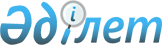 О признании утратившими силу некоторых постановлений акимата Северо-Казахстанской областиПостановление акимата Северо-Казахстанской области от 9 апреля 2015 года № 120      В соответствии с пунктом 2 статьи 27 Закона Республики Казахстан от 23 января 2001 года "О местном государственном управлении и самоуправлении в Республике Казахстан", статьей 43-1  Закона Республики Казахстан от 24 марта 1998 года "О нормативных правовых актах" акимат Северо-Казахстанской области ПОСТАНОВЛЯЕТ:

      1. Признать утратившим силу некоторые постановления акимата Северо-Казахстанской области согласно приложению к настоящему постановлению.

      2. Настоящее постановление вводится в действие со дня подписания.

 Перечень утративших силу некоторых постановлений акимата Северо-Казахстанской области      1. Постановление акимата Северо-Казахстанской области "Об установлении водоохранных зон и полос водных объектов Северо-Казахстанской области" от 28 мая 2007 года N 123 (зарегистрированное в Реестре государственной регистрации нормативных правовых актов за № 1647 и опубликованное 4 июля 2007 года в газете "Северный Казахстан").

      2. Постановление акимата Северо-Казахстанской области "Об определении Перечня должностей специалистов здравоохранения, социального обеспечения, образования, культуры и спорта, работающих в аульной (сельской) местности, имеющих право на повышенные не менее чем на двадцать пять процентов должностные оклады и тарифные ставки по сравнению с окладами и ставками гражданских служащих, занимающихся этими видами деятельности в городских условиях за счет средств областного бюджета" от 14 апреля 2008 года № 104 (зарегистрированное в Реестре государственной регистрации нормативных правовых актов за № 1672 и опубликованное 14 мая 2008 года в газете "Северный Казахстан").

      3. Постановление акимата Северо-Казахстанской области "О внесении изменений и дополнений в постановление акимата области от 14 апреля 2008 года N 104 "Об определении Перечня должностей специалистов здравоохранения, социального обеспечения, образования, культуры и спорта, работающих в аульной (сельской) местности, имеющих право на повышенные не менее чем на двадцать пять процентов должностные оклады и тарифные ставки по сравнению с окладами и ставками гражданских служащих, занимающихся этими видами деятельности в городских условиях за счет средств областного бюджета" от 19 февраля 2009 года № 35 (зарегистрированное в Реестре государственной регистрации нормативных правовых актов за № 1702 и опубликованное 11 марта 2009 года в газете "Северный Казахстан")

      4. Постановление акимата Северо-Казахстанской области "О внесении изменений и дополнения в постановление акимата Северо-Казахстанской области от 28 мая 2007 года № 123 "Об установлении водоохранных зон и полос водных объектов Северо-Казахстанской области" от 13 сентября 2010 года N 248 (зарегистрированное в Реестре государственной регистрации нормативных правовых актов за № 1756 и опубликованное 16 октября 2010 года в газете "Северный Казахстан").

      5. Постановление акимата Северо-Казахстанской области "Об утверждении норматива субсидий на возмещение до 100 % затрат по искусственному осеменению маточного поголовья крупного рогатого скота в личных подсобных хозяйствах, а также критерий и требований к поставщикам услуг по искусственному осеменению" от 25 июня 2014 года N 216 (зарегистрированное в Реестре государственной регистрации нормативных правовых актов за № 2893 и опубликованное 09 сентября 2014 года в газете "Северный Казахстан").

      6. Постановление акимата Северо-Казахстанской области "О внесении изменений и дополнения в постановление акимата Северо-Казахстанской области от 28 мая 2007 года № 123 "Об установлении водоохранных зон и полос водных объектов Северо-Казахстанской области" от 15 июля 2014 года N 239 (зарегистрированное в Реестре государственной регистрации нормативных правовых актов за № 2908 и опубликованное 16 сентября 2014 года в газете "Северный Казахстан").


					© 2012. РГП на ПХВ «Институт законодательства и правовой информации Республики Казахстан» Министерства юстиции Республики Казахстан
				
      Аким Северо-Казахстанской области

Е. Султанов
Приложение к постановлению акимата Северо-Казахстанской области от 09 апреля 2015 года № 120